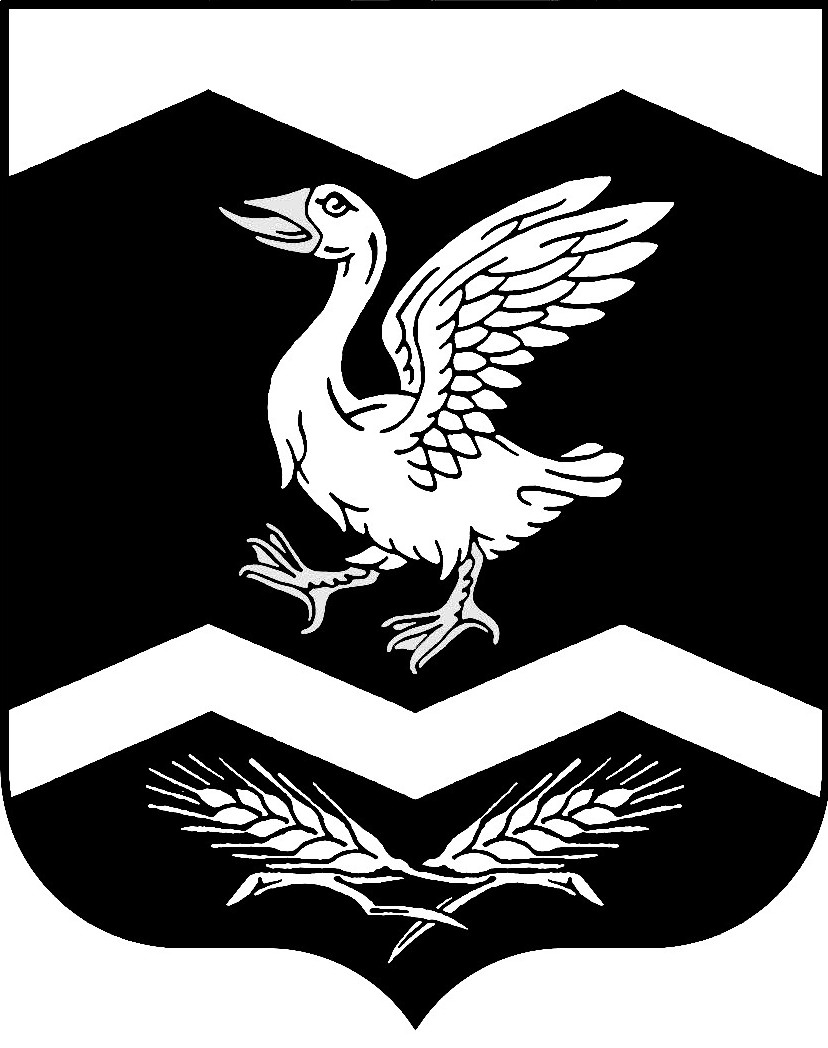 КУРГАНСКАЯ ОБЛАСТЬШАДРИНСКИЙ РАЙОНАДМИНИСТРАЦИЯ  КРАСНОМЫЛЬСКОГО СЕЛЬСОВЕТАПОСТАНОВЛЕНИЕОт  11. 01. 2021  г.         № 01с.  КрасномыльскоеОб утверждении Программы профилактики нарушений обязательных требований, требований, установленных муниципальными правовыми актами, в сфере муниципального контроля, осуществляемого администрацией Красномыльского сельсовета на 2021 год и плановый период 2022 – 2023 годов В соответствии с частью 2 статьи 7 Федеральный закон от 23.06.2016 № 182-ФЗ «Об основах системы профилактики правонарушений в Российской Федерации», частью 1 статьи 8.2 Федерального закона от 26.12.2006 № 294-ФЗ «О защите прав юридических лиц и индивидуальных предпринимателей при осуществлении государственного контроля (надзора) и муниципального контроля», постановлением Правительства Российской Федерации от 26.12.2018 № 1680 «Об утверждении общих требований к организации и осуществлению органами государственного контроля (надзора), органами муниципального контроля мероприятий по профилактике нарушений обязательных требований, требований, установленных муниципальными правовыми актами» администрация Красномыльского сельсовета ПОСТАНОВЛЯЕТ:        1. Утвердить Программу профилактики нарушений обязательных требований, требований, установленных муниципальными правовыми актами, в сфере муниципального контроля, осуществляемого администрацией Красномыльского сельсовета на 2021 год и плановый период 2022 – 2023 годов. (Прилагается).        2. Должностным лицам администрации, уполномоченным на осуществление муниципального контроля обеспечить выполнение Программы профилактики нарушений обязательных требований, требований, установленных муниципальными правовыми актами, в сфере муниципального контроля, осуществляемого администрацией Красномыльского сельсовета на 2021 год и плановый период 2022 – 2023 годов., утвержденной пунктом 1 настоящего постановления.        3. Настоящее постановление вступает в силу с 01.01.2021 года.      4. Контроль за выполнением настоящего постановления оставляю за собой.                  Глава  Красномыльского сельсовета                              Г. А. СтародумоваПриложение к постановлению администрации Красномыльского сельсовета от 11.01.2021 № 01 ПРОГРАММА профилактики нарушений обязательных требований, требований, установленных муниципальными правовыми актами, в сфере муниципального контроля, осуществляемого администрацией Красномыльского сельсовета на 2021 год и плановый период 2022 – 2023 годов Раздел 1. Общие положения 1.1. На территории Красномыльского сельсовета осуществляется муниципальный контроль в сфере благоустройства и сфере использования и охраны недр при добыче общераспространённых полезных ископаемых, а также при строительстве подземных сооружений, не связанных с добычей полезных ископаемых. 1.2. Функции муниципального контроля осуществляет — должностное лицо администрации Красномыльского сельсовета на основании распоряжения руководителя, заместителя руководителя органа муниципального контроля о ее проведении в соответствии с ее назначением. 1.3. В соответствии с действующим законодательством, муниципальный контроль осуществляется в форме проведения плановых и внеплановых проверок соблюдения на территории Красномыльского сельсовета, нормативно правовых актов Российской Федерации, Курганской  области и Красномыльского сельсовета. 1.4. Объектами профилактических мероприятий при осуществлении муниципального контроля за соблюдением требований законодательства в сфере благоустройства и сфере использования и охраны недр при добыче общераспространённых полезных ископаемых, а также при строительстве подземных сооружений, не связанных с добычей полезных ископаемых на территории Красномыльского сельсовета являются юридические лица, индивидуальные предприниматели, граждане (далее - подконтрольные субъекты). 1.5. Общее количество юридических лиц, индивидуальных предпринимателей, осуществляющих деятельность на территории Красномыльского сельсовета, деятельность которых подлежит муниципальному контролю со стороны контрольного органа.1.6. Перечень нормативных правовых актов, содержащих обязательные требования, требования, установленные муниципальными правовыми актами, оценка соблюдения которых является предметом муниципального контроля: 1.7. В 2018-2020 годах муниципальный контроль за соблюдением требований в сфере благоустройства и сфере использования и охраны недр при добыче общераспространённых полезных ископаемых, а также при строительстве подземных сооружений, не связанных с добычей полезных ископаемых на территории поселения не осуществлялся.1.8. Перечень профилактических мероприятий, осуществляемых для достижения целей и выполнения задач Программы: 1) разъяснительная работа относительно процедур контроля, в том числе размещение в открытых источниках описаний процессов проведения (административных процедур) контрольных мероприятий; 2) рассмотрение жалоб; 3) опубликование обзоров типовых нарушений требований в сфере благоустройства и сфере использования и охраны недр при добыче общераспространённых полезных ископаемых, а также при строительстве подземных сооружений, не связанных с добычей полезных ископаемых в сети Интернет; 4) анализ и обобщение правоприменительной практики, выявление наиболее часто встречающихся случаев нарушения требований в сфере благоустройства и сфере использования и охраны недр при добыче общераспространённых полезных ископаемых, а также при строительстве подземных сооружений, не связанных с добычей полезных ископаемых, классификация причин и условий возникновения типовых нарушений требований в сфере благоустройства и сфере использования и охраны недр при добыче общераспространённых полезных ископаемых, а также при строительстве подземных сооружений, не связанных с добычей полезных ископаемых; 5) проведение семинаров, вебинаров по разъяснению требований в сфере благоустройства и сфере использования и охраны недр при добыче общераспространённых полезных ископаемых, а также при строительстве подземных сооружений, не связанных с добычей полезных ископаемых; 6) проведение публичных обсуждений результатов правоприменительной практики совместно с представителями общественности и предпринимательства; 7) информирование неопределённого круга подконтрольных субъектов по исполнению требований в сфере благоустройства и сфере использования и охраны недр при добыче общераспространённых полезных ископаемых, а также при строительстве подземных сооружений, не связанных с добычей полезных ископаемых.1.9. Перечень мероприятий, проводимых органом местного самоуправления:1) разработку руководств по соблюдению требований в сфере благоустройства и сфере использования и охраны недр при добыче общераспространённых полезных ископаемых, а также при строительстве подземных сооружений, не связанных с добычей полезных ископаемых, рассмотрение жалоб; 2) подготовку руководств по соблюдению требований в сфере благоустройства и сфере использования и охраны недр при добыче общераспространённых полезных ископаемых, а также при строительстве подземных сооружений, не связанных с добычей полезных ископаемых с описанием способов их недопущения; 3) подготовку ежегодного анализа и обобщения практики осуществления муниципального контроля за выполнением требований в сфере благоустройства и сфере использования и охраны недр при добыче общераспространённых полезных ископаемых, а также при строительстве подземных сооружений, не связанных с добычей полезных ископаемых, классификацию причин и условий возникновения нарушений требований в сфере благоустройства и сфере использования и охраны недр при добыче общераспространённых полезных ископаемых, а также при строительстве подземных сооружений, не связанных с добычей полезных ископаемых с размещением на официальном сайте органа местного самоуправления результатов соответствующих обобщений, в том числе с указанием наиболее часто встречающихся причин нарушений требований в сфере благоустройства и сфере использования и охраны недр при добыче общераспространённых полезных ископаемых, а также при строительстве подземных сооружений, не связанных с добычей полезных ископаемых; 4) размещение на официальном сайте органа местного самоуправления описаний процессов проведения контрольных мероприятий; 5) размещение на официальном сайте органа местного самоуправления перечней муниципальных нормативных правовых актов по благоустройству и сфере использования и охраны недр при добыче общераспространённых полезных ископаемых, а также при строительстве подземных сооружений, не связанных с добычей полезных ископаемых или их отдельных частей, а также текстов соответствующих нормативных правовых актов и нормативных документов; 6) осуществляет информирование органов власти, органов местного самоуправления, организаций, бизнес-сообществ, граждан по вопросам соблюдения требований по благоустройству и сфере использования и охраны недр при добыче общераспространённых полезных ископаемых, а также при строительстве подземных сооружений, не связанных с добычей полезных ископаемых посредством: а) опубликования руководств по соблюдению требований в сфере благоустройства и сфере использования и охраны недр при добыче общераспространённых полезных ископаемых, а также при строительстве подземных сооружений, не связанных с добычей полезных ископаемых; б) обеспечивает размещение руководств по соблюдению требований в сфере благоустройства и сфере использования и охраны недр при добыче общераспространённых полезных ископаемых, а также при строительстве подземных сооружений, не связанных с добычей полезных ископаемых; в) осуществляет информирование неопределенного круга лиц по вопросам исполнения требований в сфере благоустройства и сфере использования и охраны недр при добыче общераспространённых полезных ископаемых, а также при строительстве подземных сооружений, не связанных с добычей полезных ископаемых (выступления на радио, телевидении, подготовка статей для печатных СМИ, подготовка материалов для социальной наружной рекламы, социальных сетей, и др.); г) обеспечивает размещение ежегодного анализа и обобщения практики осуществления муниципального контроля за выполнением требований в сфере благоустройства и сфере использования и охраны недр при добыче общераспространённых полезных ископаемых, а также при строительстве подземных сооружений, не связанных с добычей полезных ископаемых на официальном сайте органа местного самоуправления; д) проведение профилактических осмотров и обследований в отношении подконтрольных субъектов; е) проведение сезонных профилактических мероприятий; ж) выдача предостережений о недопустимости нарушения требований в сфере благоустройства и сфере использования и охраны недр при добыче общераспространённых полезных ископаемых, а также при строительстве подземных сооружений, не связанных с добычей полезных ископаемых; з) подготовка перечня ответов на наиболее часто задаваемые вопросы, касающихся соблюдения требований в сфере благоустройства и сфере использования и охраны недр при добыче общераспространённых полезных ископаемых, а также при строительстве подземных сооружений, не связанных с добычей полезных ископаемых и процессов проведения (административных процедур) контрольных мероприятий. 1.10. Проведенный анализ показал, что основными причинами, факторами и условиями, способствующими нарушению требований в сфере благоустройства и сфере использования и охраны недр при добыче общераспространённых полезных ископаемых, а также при строительстве подземных сооружений, не связанных с добычей полезных ископаемых подконтрольными субъектами на территории Красномыльского  сельсовета, являются: 1) не сформировано понимание исполнения требований в сфере благоустройства и сфере использования и охраны недр при добыче общераспространённых полезных ископаемых, а также при строительстве подземных сооружений, не связанных с добычей полезных ископаемых у подконтрольных субъектов; 2) необходимость дополнительного информирования подконтрольных субъектов по вопросам соблюдения требований в сфере благоустройства и сфере использования и охраны недр при добыче общераспространённых полезных ископаемых, а также при строительстве подземных сооружений, не связанных с добычей полезных ископаемых; 3) не создана система обратной связи с подконтрольными субъектами по вопросам применения требований правил благоустройства и требований в сфере использования и охраны недр при добыче общераспространённых полезных ископаемых, а также при строительстве подземных сооружений, не связанных с добычей полезных ископаемых, в том числе с использованием современных информационно-телекоммуникационных технологий. 1.11. Цели и задачи Программы: 1) Цели: а) предупреждение и профилактика нарушений требований правил благоустройства и требований в сфере использования и охраны недр при добыче общераспространённых полезных ископаемых, а также при строительстве подземных сооружений, не связанных с добычей полезных ископаемых юридическими лицами, индивидуальными предпринимателями, гражданами; б) повышение уровня благоустройства, соблюдения чистоты и порядка; в) предотвращение угрозы безопасности жизни и здоровья людей; г) увеличение доли хозяйствующих субъектов, соблюдающих требования в сфере благоустройства и сфере использования и охраны недр при добыче общераспространённых полезных ископаемых, а также при строительстве подземных сооружений, не связанных с добычей полезных ископаемых. 2) Задачи: а) укрепление системы профилактики нарушений обязательных требований; б) выявление причин, факторов и условий, способствующих нарушениям обязательных требований, разработка мероприятий, направленных на устранение обязательных требований; в) повышение прозрачности осуществляемой Администрацией контрольной деятельности; г) повышение правовой культуры руководителей юридических лиц, индивидуальных предпринимателей и граждан; д) создание системы консультирования и информирования подконтрольных субъектов.         Раздел 2. Основные мероприятия по профилактике нарушений 2.1. План мероприятий по профилактике нарушений на 2021 год 2.2 Проект плана мероприятий по профилактике нарушений на 2022 и 2023 годы Раздел 3. Порядок управления Программой        Раздел 4. Оценка эффективности Программы 4.1. Отчетные показатели на 2021 год 4.2. Проект отчетных показателей на 2022 и 2023 годы         Раздел 5. Способы реализации Программы 5.1. Организация и проведение профилактических мероприятий, направленных на предупреждение нарушения обязательных требований законодательства в области благоустройства и сфере использования и охраны недр при добыче общераспространённых полезных ископаемых, а также при строительстве подземных сооружений, не связанных с добычей полезных ископаемых, осуществляется ответственными исполнителями на основании Плана мероприятий по профилактике нарушений. 5.2. Реализацию профилактических мероприятий осуществляет должностное лицо администрации Красномыльского сельсовета, уполномоченное на осуществление мероприятий по профилактике нарушений обязательных требований, требований, установленных муниципальными правовыми актами. 5.3. Информационно-аналитическое обеспечение реализации программы осуществляется с использованием официального сайта администрации Красномыльского сельсовета. Раздел 6. Результаты реализации Программы 6.1. При реализации Программы планируется достижение следующих результатов: 1) повышение эффективности профилактической работы, проводимой администрацией, по предупреждению нарушений подконтрольными субъектами на территории Красномыльского сельсовета обязательных требований, требований, установленных муниципальными правовыми актами; 2) улучшение информационного обеспечения деятельности администрации Красномыльского сельсовета по профилактике и предупреждению нарушений подконтрольными субъектами на территории Красномыльского сельсовета обязательных требований, требований, установленных муниципальными правовыми актами; 3) уменьшение общего числа нарушений подконтрольными субъектами на территории Красномыльского сельсовета обязательных требований, требований, установленных муниципальными правовыми актами. № Наименование документа (обозначение) Краткое описание круга лиц и (или) перечня объектов, в отношении которых устанавливаются обязательные требования Указание на структурные единицы акта, соблюдение которых оценивается при проведении мероприятий по контролю Федеральные законы Федеральные законы Федеральные законы Федеральные законы 1 Федеральный закон от 26.12.2008 № 294-ФЗ «О защите прав юридических лиц и индивидуальных предпринимателей при осуществлении государственного контроля (надзора) и муниципального контроля» Физические, юридические лица, индивидуальные предприниматели, включая должностных лиц, в собственности или владении которых находятся объекты движимого/недвижимого имущества 2 Федеральный закон от 06.10.2003 № 131-ФЗ «Об общих принципах организации местного самоуправления в Российской Федерации» Физические, юридические лица, индивидуальные предприниматели, включая должностных лиц, в собственности или владении которых находятся объекты движимого/недвижимого имущества Глава 3 статья 14 пункт 1 подпункт 19 Глава 7 статья 45.1 3 Федеральный закон от 21.02.1992 № 2395-1 «О недрах» Физические, юридические лица, индивидуальные предприниматели, включая должностных лиц, в собственности или владении которых находятся объекты движимого/недвижимого имущества Статья 5 Законы и иные нормативные правовые акты Курганской области Законы и иные нормативные правовые акты Курганской области Законы и иные нормативные правовые акты Курганской области Законы и иные нормативные правовые акты Курганской области 3 Закон Курганской  области от 20.11.1995 №-25 в ред. от 28.06.2017-ОЗ «Об административных правонарушениях в Курганской области» Физические, юридические лица, индивидуальные предприниматели, включая должностных лиц, в собственности или владении которых находятся объекты движимого/недвижимого имущества Глава 6, статьи 6.1, 6.3, 6.14, 6.21, 6.22, 6.23, 6.24, 6.25 Нормативные правовые документы, обязательность соблюдения которых установлена нормативными правовыми актами органов местного самоуправления Красномыльского сельсоветаНормативные правовые документы, обязательность соблюдения которых установлена нормативными правовыми актами органов местного самоуправления Красномыльского сельсоветаНормативные правовые документы, обязательность соблюдения которых установлена нормативными правовыми актами органов местного самоуправления Красномыльского сельсоветаНормативные правовые документы, обязательность соблюдения которых установлена нормативными правовыми актами органов местного самоуправления Красномыльского сельсовета4 Решение сельской Думы от29.08.2019 г. № 153  «Об утверждении Правил благоустройства территории Красномыльского сельсовета» Физические, юридические лица, индивидуальные предприниматели, включая должностных лиц, в собственности или владении которых находятся объекты движимого/недвижимого имущества Глава 2, статья 5 Глава 3, статьи 9, 10, 11, 13, 14, 15, 16, 17, 18 Глава 4 статья 23 Наименование 2018 2019 2020 Количество проведенных проверок 0 0 0Общее количество юридических лиц, индивидуальных предпринимателей и граждан, в отношении которых проводились плановые, внеплановые проверки 0 0 0 Общее количество проверок, по итогам проведения которых выявлены правонарушения 0 0 0 Выявлено правонарушений 0 0 0 Выдано предостережений о недопустимости нарушения обязательных требований, требований, установленных муниципальными правовыми актами 0 0 0 № п/п Наименование мероприятия Срок реализации мероприятия Ответственный исполнитель 1. Размещение на официальном сайте администрации Красномыльского сельсовета в сети «Интернет» перечней нормативных правовых актов или их отдельных частей, содержащих обязательные требования, требования, установленные муниципальными правовыми актами, оценка соблюдения которых является предметом муниципального контроля, а также текстов соответствующих нормативных правовых актов В течение года Должностное лицо, уполномоченное на осуществление муниципального контроля 2. Информирование юридических лиц, индивидуальных предпринимателей по вопросам соблюдения обязательных требований, требований, установленных муниципальными правовыми актами, в том числе посредством разработки и опубликования руководств по соблюдению обязательных требований, требований, установленных муниципальными правовыми актами, проведения семинаров и конференций, разъяснительной работы в средствах массовой информации и иными способами. В случае изменения обязательных требований, требований, установленных муниципальными правовыми актами, органы муниципального контроля подготавливают и распространяют комментарии о содержании новых нормативных правовых актов, устанавливающих обязательные требования, требования, установленные муниципальными правовыми актами, внесенных изменениях в действующие акты, сроках и порядке вступления их в действие, а также рекомендации о проведении необходимых организационных, технических мероприятий, направленных на внедрение и обеспечение соблюдения обязательных требований, требований, установленных муниципальными правовыми актами В течение года (по мере необходимости) Должностное лицо, уполномоченное на осуществление муниципального контроля 3. Обеспечение регулярного (не реже одного раза в год) обобщения практики осуществления в соответствующей сфере деятельности муниципального контроля и размещение на официальном сайте администрации Красномыльского сельсовета в сети «Интернет» соответствующих обобщений, в том числе с указанием наиболее часто встречающихся случаев нарушений обязательных требований, требований, установленных муниципальными правовыми актами, с рекомендациями в отношении мер, которые должны приниматься юридическими лицами, индивидуальными предпринимателями в целях недопущения таких нарушений IV квартал Должностное лицо, уполномоченное на осуществление муниципального контроля 4. Выдача предостережений о недопустимости нарушения обязательных требований, требований, установленных муниципальными правовыми актами, в соответствии с частями 5 - 7 статьи 8.2 Федерального закона от 26.12.2008 № 294-ФЗ «О защите прав юридических лиц и индивидуальных предпринимателей при осуществлении государственного контроля (надзора) и муниципального контроля», если иной порядок не установлен федеральным законом В течение года (по мере необходимости) Должностное лицо, уполномоченное на осуществление муниципального контроля № п/п Наименование мероприятия Срок реализации мероприятия Ответственный исполнитель 1. Размещение на официальном сайте администрации Красномыльского сельсовета в сети «Интернет» перечней нормативных правовых актов или их отдельных частей, содержащих обязательные требования, требования, установленные муниципальными правовыми актами, оценка соблюдения которых является предметом муниципального контроля, а также текстов соответствующих нормативных правовых актов В течение года Должностное лицо, уполномоченное на осуществление муниципального контроля 2. Информирование юридических лиц, индивидуальных предпринимателей по вопросам соблюдения обязательных требований, требований, установленных муниципальными правовыми актами, в том числе посредством разработки и опубликования руководств по соблюдению обязательных требований, требований, установленных муниципальными правовыми актами, проведения семинаров и конференций, разъяснительной работы в средствах массовой информации и иными способами. В случае изменения обязательных требований, требований, установленных муниципальными правовыми актами, органы муниципального контроля подготавливают и распространяют комментарии о содержании новых нормативных правовых актов, устанавливающих обязательные требования, требования, установленные муниципальными правовыми актами, внесенных изменениях в действующие акты, сроках и порядке вступления их в действие, а также рекомендации о проведении необходимых организационных, технических мероприятий, направленных на внедрение и обеспечение соблюдения обязательных требований, требований, установленных муниципальными правовыми актами В течение года (по мере необходимости) Должностное лицо, уполномоченное на осуществление муниципального контроля 3. Обеспечение регулярного (не реже одного раза в год) обобщения практики осуществления в соответствующей сфере деятельности муниципального контроля и размещение на официальном сайте администрации Красномыльского сельсовета в сети «Интернет» соответствующих обобщений, в том числе с указанием наиболее часто встречающихся случаев нарушений обязательных требований, требований, установленных муниципальными правовыми актами, с рекомендациями в отношении мер, которые должны приниматься юридическими лицами, индивидуальными предпринимателями в целях недопущения таких нарушений IV квартал Должностное лицо, уполномоченное на осуществление муниципального контроля 4. Выдача предостережений о недопустимости нарушения обязательных требований, требований, установленных муниципальными правовыми актами, в соответствии с частями 5 - 7 статьи 8.2 Федерального закона от 26.12.2008 № 294-ФЗ «О защите прав юридических лиц и индивидуальных предпринимателей при осуществлении государственного контроля (надзора) и муниципального контроля», если иной порядок не установлен федеральным законом В течение года (по мере необходимости) Должностное лицо, уполномоченное на осуществление муниципального контроля Руководитель Программы  Управляющий делами  администрации Координатор Программы - ответственный за организацию и проведение профилактических мероприятий Управляющий делами  администрацииДолжностные лица органа местного самоуправления, ответственные за реализацию Программы Управляющий делами  администрацииДолжностное лицо, уполномоченное на выдачу предостережений о недопустимости нарушения обязательных требований, требований, установленных муниципальными правовыми актами Управляющий делами  администрацииКонтактная информация органа местного самоуправления Адрес фактического места нахождения: 641856, Курганская область, Шадринский район, с. Красномыльское, ул. Набережная, д. 40Б Телефон: 8 (35254) 9-01-18 Адрес электронной почты: krasnomylje@ yandex.ru Адрес официального интернет-сайта: http://amm-kr.ru/Наименование показателя Значение показателя 1. Информированность подконтрольных субъектов о содержании обязательных требований Не менее 10% от общей численности юридических лиц и не менее 15% от численности индивидуальных предпринимателей 2. Понятность обязательных требований, их однозначное толкование подконтрольными субъектами и должностными лицами органа муниципального контроля Не менее 10% от общей численности юридических лиц и не менее 15% от численности индивидуальных предпринимателей 3. Удовлетворенность обеспечением доступности информации о принятых и готовящихся изменениях обязательных требований, размещенной на официальном сайте в информационно-телекоммуникационной сети «Интернет» Не менее 10% от общей численности юридических лиц и не менее 15% от численности индивидуальных предпринимателей 4. Информированность подконтрольных субъектов о порядке проведения проверок, правах подконтрольных субъектов при проведении проверки Не менее 10% от общей численности юридических лиц и не менее 15% от численности индивидуальных предпринимателей 5. Выполнение профилактических программных мероприятий согласно перечню 100% от числа мероприятий, установленных перечнем Наименование показателя Значение показателя 1. Информированность подконтрольных субъектов о содержании обязательных требований Не менее 10% от общей численности юридических лиц и не менее 15% от численности индивидуальных предпринимателей 2. Понятность обязательных требований, их однозначное толкование подконтрольными субъектами и должностными лицами органа муниципального контроля Не менее 10% от общей численности юридических лиц и не менее 15% от численности индивидуальных предпринимателей 3. Удовлетворенность обеспечением доступности информации о принятых и готовящихся изменениях обязательных требований, размещенной на официальном сайте в информационно-телекоммуникационной сети «Интернет» Не менее 10% от общей численности юридических лиц и не менее 15% от численности индивидуальных предпринимателей 4. Информированность подконтрольных субъектов о порядке проведения проверок, правах подконтрольных субъектов при проведении проверки Не менее 10% от общей численности юридических лиц и не менее 15% от численности индивидуальных предпринимателей 5. Выполнение профилактических программных мероприятий согласно перечню 100% от числа мероприятий, установленных перечнем 